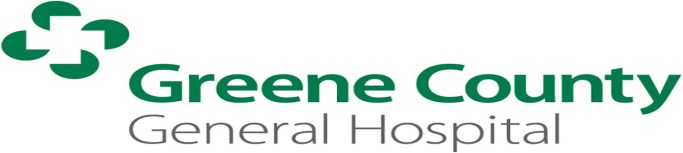                Job DescriptionJob Title:  RN – Medical/Surgical Classification: Full Time/Non-exempt Education Required: Graduate of accredited school of NursingReports to:  Med/Surge Department ManagerCreation Date:  4/14/2013Revised Date:Job Description Summary:The Medical/Surgical RN provides care for patients utilizing the nursing process of assessment, planning, intervention, implementation, and evaluation.  The Med/Surge RN collaborates with other professional disciplines to ensure effective patient care delivery and achievement of desired patient outcomes. Due to the broad range of medical conditions Med/Surge Nurses will encounter, they must be well-versed in a large variety of health conditions.Essential Duties and Responsibilities:Consults and coordinates with health care team members to assess, plan, implement and evaluate patient care plans.Prepares and administers (orally, subcutaneously, through an IV) and records prescribed medications. Reports adverse reactions to medications or treatments in accordance with the policy regarding the administration of medications by a licensed registered nurse.Educates patients on surgical procedures.Records patients’ medical information and vital signs.Monitors and adjusts specialized equipment used on patients, and interprets and records electronic displays.Initiates corrective action whenever the patient displays adverse symptomatology.Provides bedside care for a wide variety of medical patients, including pre- and post-surgery patients.Initiates patient education plan, as prescribed by physician. Teaches patients and significant others how to manage their illness/injury, by explaining: post-treatment home care needs.Changes dressings, inserts catheters, starts IVs.Prepares equipment and aids physician during examination and treatment of patient.Responds to life-saving situations based upon nursing standards and protocol.Participates in discharge planning.Records all care information concisely, accurately and completely, in a timely manner, in the appropriate format and on the appropriate forms.Other duties as may be assigned.Job Requirements Education: Graduate of an accredited nursing program Licensure/Certification: Current nursing license, in good standing with the Indiana State licensing board. Experience:  Minimum of one year of Med/Surge Department Nurse experience; cognitive skills as related to the position; excellent interpersonal skills required.  Physical Requirements: Ability to lift twenty (20) pounds.  Moving, lifting or transferring of patients may involve lifting of up to fifty (50) pounds, as well as assist with weights of more than one-hundred (100) pounds.  The ability to stand and walk for extended periods; ability to bend, lean and stoop without hindrance; full range of body motion; fine motor skills and visual acuity; normal range of hearing  The physical demands described here are representative of those that must be met by an employee to successfully perform the essential functions of this job. Reasonable accommodations may be made to enable individuals with disabilities to perform the essential functions. 